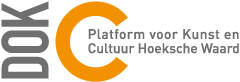 BELEIDSPLAN DOK-C2021-2024Samen zetten we kunst en cultuur in de Hoeksche Waard op de kaart!InleidingStichting Dok-C is werkzaam sinds 2018. Het motto en de doelstellingen van Dok-C staan voor het positioneren, bevorderen en promoten van de kunst en cultuur in de Hoeksche Waard.Ontstaan Hoekschewaards Platform voor kunst en cultuurKunst en cultuur zijn belangrijk in de samenleving. In de Hoeksche Waard gebeurt op dat vlak veel, maar het was nogal versnipperd. Het platform Dok-C is in 2015 opgericht door cultuuraanjager Eelse Bies, met als doel de kunst en cultuursector in de Hoeksche Waard een gezicht en een stem te geven. De naam Dok-C is daarbij als metafoor bedoeld, waarbij de C uiteraard staat voor Cultuur. Het platform heeft als streven alle disciplines behorende bij kunst en cultuur in de Hoeksche Waard te vertegenwoordigen. Om eventueel vastgeroeste streekgebonden patronen tegen te gaan, wordt het platform bijgestaan door twee externe adviseurs van buiten de Hoeksche Waard.Ondersteunen en ontwikkelen, krachten bundelen en helpen gevonden te worden. Zomaar een paar behoeften, waaraan Dok-C een steentje wil bijdragen. In samenwerking met de werkgroep Cultuurdebat, heeft Dok-C in aanloop naar het samengaan van vijf losse gemeenten tot één gemeente Hoeksche Waard, in november 2018 een Cultuurdebat georganiseerd. Veel politieke partijen namen deel aan het Cultuurdebat. De conclusie was duidelijk: de gemeente kan niet meer om de cultuursector heen. Dit is een belangrijke stap voorwaarts.De werkgroep Cultuurdebat en Dok-C hebben de krachten gebundeld en zijn opgegaan in Dok-C. Besloten is om vanuit het platform, stichting Dok-C op te richten om een belangrijke gesprekspartner te worden/zijn van de gemeente en zo onder andere een bijdrage kunnen leveren aan gedegen cultuurbeleid. Stichting Dok-C, Hoekschewaards Platform voor kunst en cultuur is opgericht op 24 oktober 2018. Samen zetten we kunst en cultuur in de Hoeksche Waard op de kaart!Op 1 januari 2019 werden vijf gemeenten verenigd tot één gemeente Hoeksche Waard. Een belangrijk resultaat van deze eenwording was het in 2020 tot stand komen van de eerste Cultuurnota van de Hoeksche Waard. MottoKunst en cultuur zijn belangrijk in de samenleving. In de Hoeksche Waard gebeurt veel op dit gebied, maar het is nogal versnipperd. De verbinding ontbreekt. Doel van Dok-C is om cultuur op de kaart te zetten en een stem te geven. Het motto van Dok-C is: Versterken – Verbinden – Verbreden – Vernieuwen. Wij zoeken naar verbanden en maken waar mogelijk gebruik van elkaars expertise en ervaring. Zo zetten we samen kunst en cultuur in de Hoeksche Waard op de kaart!DoelstellingenIn de statuten is het volgende opgenomen: De stichting heeft als doel:Het welzijn van de bevolking in de Hoeksche Waard in cultureel en sociaal-cultureel opzicht te bevorderen, met inachtneming van de zelfstandigheid van de op deze terreinen in de streek werkzame organisaties, instellingen en personen;Het bevorderen van de actieve en passieve beoefening van kunst en cultuur in de Hoeksche Waard;Het vertegenwoordigen van de amateur-beoefenaars van kunst en cultuur, zowel georganiseerd als niet georganiseerd;Het bevorderen van het ontwikkelen van accommodaties voor culturele activiteiten in de Hoeksche Waard;(Het ondersteunen van) de organisatie van tentoonstellingen, activiteiten, uitvoeringen en evenementen;Het in samenhang met andere disciplines uitvoering geven aan lokale, regionale of provinciale kunst- en cultuurprogramma’s;Het mede nadrukkelijk positioneren van professionele beoefenaars van kunst en cultuur in de Hoeksche Waard bij regionale activiteiten;Het instellen van een cultuurfonds voor de Hoeksche Waard en het verrichten van al wat hiermee verband houdt of daartoe bevorderlijk kan zijn.Tot dit doel behoort niet het doen van uitkeringen aan de oprichter of aan hen die deel uitmaken van organen van de stichting.De stichting beoogt het algemeen nut.De stichting heeft geen winstoogmerk.De stichting beoogt het gat te dichten dat bestaat tussen de behoefte van cultuuraanbieders, de vraag van cultuurgenieters en het gevoel van gebrek aan gemeentelijke ondersteuning voor de culturele sector.OrganisatiestructuurDok-C wordt aangestuurd door een bestuur. De aanbieders van kunst en cultuur in de Hoeksche Waard vormen het platform of de werkgroep van Dok-C. De gemeente Hoeksche Waard faciliteert de bijeenkomsten van het platform.BestuurBij de oprichting van het bestuur is gekozen voor een oneven aantal bestuursleden. In geval van stemmen over een te nemen beslissing, heeft iedere bestuurder één stem en zal de meerderheid van stemmen gelden. Vastgesteld is dat één bestuurder meerdere functies kan vervullen (voorzitter, secretaris, penningmeester), hoewel dit niet de voorkeur verdient. De bestuurders zijn benoemd voor een periode van vier jaar. Mocht tussentijds een vacature ontstaan, behoudt het bestuur zijn bevoegdheden. De bestuurders ontvangen geen beloning voor hun werkzaamheden, maar kunnen wel een vergoeding krijgen van de kosten die zij redelijkerwijs hebben gemaakt in de uitoefening van hun functie. BestuursvergaderingenNaast het faciliteren van een culturele kaart en het kunnen communiceren over / verbinden van verschillende activiteiten en evenementen met betrekking tot cultuur, is een duidelijke taak van Dok-C het behartigen van de belangen van het culturele veld en het zorgdragen voor het tot stand komen van gedegen cultuurbeleid in de Hoeksche Waard.Daarbij is het belangrijk dat Dok-C transparant is voor eenieder, ook wanneer die niet aan de werkgroep Dok-C verbonden is. Daar wil het bestuur voor zorgdragen. Tevens is het bestuur de directe gesprekspartner van de gemeente aangaande zaken over kunst en cultuur in de Hoeksche Waard. Het bestuur komt zes maal per jaar bijeen.OndersteuningHet platform en het bestuur worden bijgestaan door:Een notulist platformvergaderingenEen webmaster (Talk Today)Platform voor kunst en cultuurHet platform is de ‘voedingsbodem’ voor het bestuur van Stichting Dok-C. Het platform, ook wel de werkgroep van Dok-C genoemd, bestaat uit leden die het culturele veld vertegenwoordigen voor een bepaalde discipline. Dat kan zijn beeldende kunst, muziekverenigingen, podiumkunsten, bibliotheek, cultuuronderwijs, enz. Getracht wordt deze werkgroep werkbaar te houden, door deze niet te groot te maken. Er wordt aan de platformleden dan ook gevraagd hun achterban te bevragen, dan wel te informeren over de actuele culturele zaken in de Hoeksche Waard. Hoewel de meeste platformleden beroepsmatig bezig zijn met kunst en cultuur, bestaat het platform geheel uit vrijwilligers, bevlogen mensen met een groot hart voor kunst en cultuur.PlatformvergaderingenEr vinden minimaal vier tot zes platformvergaderingen per jaar plaats. De Gemeente HW faciliteert deze bijeenkomsten. Binnen de platformvergaderingen worden actuele zaken m.b.t. kunst en cultuur in de Hoeksche Waard onder de aandacht gebracht. Daarbij staat het doel van Dok-C centraal: kunst en cultuur op de kaart zetten en het een stem geven. Dok-C heeft daarin al stappen gezet. Sinds 2017 heeft Dok-C een eigen website en gaat er maandelijks een digitale nieuwsbrief uit. ActiviteitenDok-C staat voor samenwerking op het gebied van kunst en cultuur in de Hoeksche Waard. Via de website, nieuwsbrieven, folders en Omroep Hoeksche Waard brengt Dok-C haar werkzaamheden onder de aandacht van het publiek. Dok-C is nauw betrokken bij projecten als Momentum.GesprekspartnerHet bestuur en de werkgroep van Dok-C zijn gewaardeerde gesprekspartners in de culturele discussies in de Hoeksche Waard en met de gemeente HW. Dok-C leverde een belangrijke bijdrage aan het opstellen van de cultuurnota van de Hoeksche Waard in 2020. Daarnaast speelde Dok-C een rol bij de aanstelling van de cultuurcoach, de gesprekken inzake de branding van de Hoeksche Waard, de inventarisatie van de huisvestingsproblematiek van culturele organisaties en het uitwerken van het thema van 2021 (600 jaar Sint Elisabethsvloed).Het bestuur van Dok-C zal regelmatig overleg plegen met de wethouder van cultuur Harry van Waveren en de ambtenaren van zijn afdeling.Website www.dok-c.net Dok-C heeft zich tot doel gesteld de versnippering m.b.t. het culturele veld tegen te gaan en verbinding tot stand te brengen in de Hoeksche Waard. Met de in 2018 gestarte website – www.dok-c.net – wordt aan dit doel tegemoetgekomen. Daarin zijn items opgenomen als een culturele kaart, een cultuuragenda, een nieuwsrubriek, een verwijzing naar cultuureducatie en een rubriek gezocht/aangeboden.De website wordt gerund door twee vrijwilligers en dagelijks bijgehouden. Deze vrijwilligers schrijven ook cultuuraanbieders aan om hen te attenderen op de mogelijkheden van de website van Dok-C. Inmiddels heeft een groot deel van de cultuursector de website gevonden en maakt van de mogelijkheden gebruik.Aan de website zijn de volgende social media verbonden: Facebook, Twitter en YouTube.Maandelijkse nieuwsbrievenIn aanvulling op de website, wordt maandelijks een digitale nieuwsbrief verstuurd naar zowel cultuuraanbieders als cultuurbelevers, die zich hebben ingeschreven op de nieuwsbrief, of op enige wijze aan Dok-C verbonden zijn. In de nieuwsbrief is een culturele agenda opgenomen met verwijzingen naar de website. Verder wordt nieuws onder de aandacht gebracht middels de rubriek cultuur actueel. Tevens wordt geregeld een onderwerp extra onder de aandacht gebracht in de rubriek uitgelicht.Omroep Hoeksche Waard: wekelijks cultureel radioprogrammaSinds januari 2018 bestaat het radioprogramma De Culture Club. Een wekelijks kunst- en cultuurprogramma met nieuws, achtergronden en gesprekken over wat er speelt in de regio Hoeksche Waard qua kunst, kleinkunst, muziek, toneel, literatuur, cultuur enz. Twee van de presentatoren van dit programma zijn platformleden van Dok-C. Hiermee wordt een duidelijke verbinding gelegd tussen de website en activiteiten van Dok-C met de bijbehorende ontwikkelingen die er binnen de regio zijn op het gebied van kunst en cultuur, en het luisterpubliek van de omroep, oftewel de inwoners van de gemeente Hoeksche Waard. Folder Dok-CDe werkzaamheden van Dok-C en de website brengen we ook onder de aandacht door middel van een gedrukte folder op A5 formaat. Deze folder laten we regelmatig drukken. De verspreiding vindt plaats op punten in de Hoeksche Waard waar kunst en cultuur wordt aangeboden.De redactie van Dok-C is verantwoordelijk voor de inhoud van de gedrukte folder.Dok-C heeft een duidelijke huisstijl, die ook terug komt in andere uitingen van promotie.Evenementenladder Het KompasHet Kompas – een gratis huis-aan-huis krant – verschijnt twee maal per week in heel de Hoeksche Waard, op de woensdagen en de vrijdagen. Dit is een uitstekend medium om de inwoners van de Hoeksche Waard te bereiken. Dok-C wil beginnen met de publicatie van een evenementenladder, vier maal per jaar. Mogelijk kan de evenementenladder op termijn deel uit gaan maken van de gemeentelijke bladzijde en regelmatiger verschijnen.MomentumIn 2021 vindt het spektakel Momentum plaats. Aanvankelijk heette deze combinatie van toneel, zang, dans en video “2020”. Vanwege de uitbraak van het Corona virus in 2019 was de organisatie genoodzaakt dit spektakel een jaar uit te stellen. Tevens kozen we voor een nieuwe titel: Momentum. Deze happening is voor en door de inwoners van de Hoeksche Waard.Een aparte projectgroep en werkgroep Momentum binnen Dok-C sturen dit project aan.Dok-C is de initiator en penvoerder van het project Momentum. Dok-C is tevens verantwoordelijk voor de subsidieaanvragen.Historische VerenigingenHet bestuur van Dok-C richt zich vanaf 2021 ook op verenigingen en organisaties die nog niet goed zijn vertegenwoordigd in de werkgroep van Dok-C. In 2021 legt Dok-C zich toe op het intensiveren van het contact met de historische verenigingen in de Hoeksche Waard. CultuurcoachIn 2021 stelt Hoeksche Waard Actief een betaalde cultuurcoach aan voor 18 uur.Het bestuur van Dok-C zal samen met CmK de cultuurcoach adviseren.Het doel is een goede samenwerking tussen de verschillende culturele organisaties binnen de Hoeksche Waard.